                                                                     УТВЕРЖДАЮ: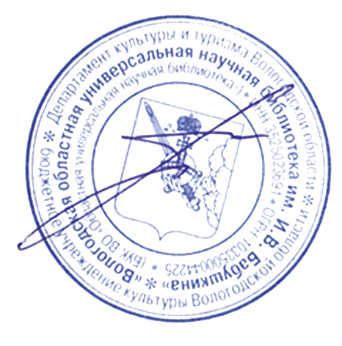                                                                         Директор БУК ВО «Областная универсальная научная библиотека» ____(Т.Н. Буханцева)                                                                   29.04.2022 г.ПОЛОЖЕНИЕО проведении патриотической интернет-акции «Мой ветеран. История семьи в Великой Отечественной войне», приуроченной к 77 годовщине Победы в Великой Отечественной войнеОбщие положенияНастоящее Положение регламентирует статус и порядок проведения патриотической интернет-акции «Мой ветеран. История семьи в Великой Отечественной войне», приуроченной к 77 годовщине Победы в Великой Отечественной войне (далее-Акция);Организатором Акции является бюджетное учреждение культуры Вологодской области «Вологодская областная универсальная библиотека им. И.В. Бабушкина» (далее – Организатор);Цели и задачи Акции2.1. Цели и задачи Акции:- сохранение исторической правды о Великой Отечественной войне, о роли Советской армии в Победе над нацизмом;- сохранение памяти об участниках Великой Отечественной войны, тружениках тыла, узниках концлагерей, детях войны;- воспитание патриотизма у молодого поколения;- повышение уровня национального сознания;- формирование устойчивого интереса к изучению истории своей семьи.3. Сроки проведения Акции3.1 Акция проводится с 1 по 15 мая 2022 года;3.2. Видеоролики принимаются до 15 мая;3.3. Итоги Акции подводятся 16 мая;Условия и порядок проведения акцииВ Акции имеют право принять участие все желающие старше 6 лет;Видеоролик может быть записан в одном из форматов (avi, mpg) с максимальным коэффициентом качества;Для участия следует разместить работу в альбоме «Мой ветеран» официальной группы Организатора в социальной сети ВКонтакте по адресу: https://vk.com/video/playlist/-18392490_52445397; Заявку на участие в Акции (Приложение 1) и Согласие на обработку персональных данных (Приложение 2 и 3) необходимо быть отправлены Организатору на адрес электронной почты: vologda_reader@bk.ru с пометкой «Мой ветеран»;Размещая работу в альбоме, участник автоматический дает согласие на безвозмездное размещение своих материалов в изданиях и web-ресурсах Организатора;Подведение итогов АкцииУчастники Акции «Мой ветеран. История семьи в Великой Отечественной войне» могут получить сертификат участника в электронном варианте на указанный в заявлении участника электронный адрес (безвозмездно);Заключительные положения6.1. Все вопросы, не отраженные в настоящем Положении, решаются Организатором исходя из сложившейся ситуации. Организатор оставляет за собой право вносить изменения в настоящее Положение;7. Контактная информацияШвецова Наталья Валентиновна, гл. библиотекарь отдела просветительских программ БУК ВО «Областная универсальная научная библиотека»Двойнишникова Наталья Феликсовна, гл. библиотекарь отдела просветительских программ БУК ВО «Областная универсальная научная библиотека»Тел.: (8172)76-95-33E-mail: vologda_reader@bk.ru (с обязательным указанием темы «Мой ветеран»)Почтовый адрес: 160035, г. Вологда, ул. М. Ульяновой, д. 7, Вологодская областная универсальная научная библиотека, зал № 10Приложение № 1Заявкана участие в патриотической интернет-акции «Мой ветеран. История семьи в Великой Отечественной войне»ФИО участника(ов), руководителя проекта (при наличии):______________________________________________________________________________________________________________________________________________________________________________________________________________________________________________________________________________________________________________________________________Название видео:____________________________________________________________________________________________________________________________________Возраст участника:__________________________________________________Место жительства: _________________________________________________	(республика, область, населенный пункт)	Контактный телефон участника (руководителя)__________________________Электронная почта:__________________________________________________Приложение № 2СОГЛАСИЕна обработку персональных данных несовершенного участникаЯ,____________________________________________________________,паспорт серия __________№______________выдан_________________________________________________________________________________________________________________________________________________________,(когда и кем)настоящим даю свое согласие Бюджетному учреждению культуры Вологодской области «Вологодская областная универсальная научная библиотека им. И.В. Бабушкина» (г. Вологда, ул. М. Ульяновой, 1) на обработку персональных данных моего ребенка___________________________________________________________,	(Ф.И.О)относящихся исключительно к перечисленным ниже категориям персональных данных: фамилия, имя, отчество, место жительства, телефон, адрес электронной почты, и подтверждаю, что давая такое согласие, я действую по своей воле и в своих интересов.Согласие дается мною для участия в патриотической акции «Мой ветеран. История семьи в Великой Отечественной войне».Настоящее согласие предоставляется на осуществление любых действий в отношении мои персональных данных, которые необходимы или желаемы для достижения указанных выше целей, включая (без ограничения) сбор, систематизацию, накопление, хранение, уточнение (обновление, изменение), использование, распространение (в т.ч. передача), обезличивание, блокирование, уничтожение, а также осуществление любых иных действий с моими персональными данными в соответствии с федеральным законодательством.Я проинформирован, что Бюджетное учреждение культуры Вологодской области «Вологодская областная универсальная научная библиотека им. И.В. Бабушкина» гарантирует обработку моих персональных данных, персональных данных моего ребенка в соответствии с действующим законодательством.Данное согласие действует до достижения целей обработки персональных данных или в течение срока хранения информации. Данное согласие может быть отозвано в любой момент по моему письменному заявлению._______________________________________________	(Ф.И.О. подпись лица, давшего согласие)«_____»_______________2022 г.Приложение № 3СОГЛАСИЕна обработку персональных данных совершеннолетнего участника Акции Я, ___________________________________________________________,Паспорт серия ______________№_____________выдан_______________________________________________________________________________________________________________________________________________________,	(когда и кем)проживающий (ая) по адресу: ____________________________________________________________________________________________________________________________________________________________________________,настоящим даю свое согласие Бюджетному учреждению культуры Вологодской области «Вологодская областная универсальная научная библиотека им. И.В. бабушкина» (г. Вологда, ул. М. Ульяновой.1) на обработку персональных данных, относящихся исключительно к перечисленным ниже категориям персональных данных: фамилия, имя, отчество, место жительства, телефон, адрес электронной почты, и подтверждаю, что давая такое согласие, я действую по своей воле и в своих интересов.Согласие дается мною для участия в патриотической акции «Мой ветеран. История семьи в Великой Отечественной войне».Настоящее согласие предоставляется на осуществление любых действий в отношении мои персональных данных, которые необходимы или желаемы для достижения указанных выше целей, включая (без ограничения) сбор, систематизацию, накопление, хранение, уточнение (обновление, изменение), использование, распространение (в т.ч. передача), обезличивание, блокирование, уничтожение, а также осуществление любых иных действий с моими персональными данными в соответствии с федеральным законодательством.Я проинформирован, что Бюджетное учреждение культуры Вологодской области «Вологодская областная универсальная научная библиотека им. И.В. Бабушкина» гарантирует обработку моих персональных данных, персональных данных моего ребенка в соответствии с действующим законодательством.Данное согласие действует до достижения целей обработки персональных данных или в течение срока хранения информации. Данное согласие может быть отозвано в любой момент по моему письменному заявлению._______________________________________________	(Ф.И.О. подпись лица, давшего согласие)«_____»_______________2022 г.